Исходные сведения3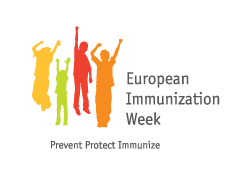 Девиз Европейской недели иммунизации: Предупредить. Защитить. Привить26 апреля – 2 мая 2021 г.Каждый год в Европейском регионе ВОЗ проходит Европейская неделя иммунизации (ЕНИ), направленная на популяризацию идеи о том, что иммунизация имеет огромное значение для профилактики заболеваний и защиты жизни. В этом году главной темой ЕНИ станет не только поддержка плановой иммунизации, но и вакцины и вакцинация против COVID-19. Кампания будет способствовать укреплению солидарности и доверия к вакцинации как общественному благу, которое поддерживает наше общество и помогает спасать жизни людей и защищать здоровье. Как и в предыдущие годы, ЕНИ будет проходить в одно время со Всемирной неделей иммунизации. Обе кампании пройдут под лозунгом "Вакцины сближают нас".Иммунизация – это краеугольный камень Европейской программы работы ВОЗ на 2020–2025 гг. – "Совместные действия для улучшения здоровья жителей Европы".История ЕНИВпервые ЕНИ прошла в 2005 г., и участие в ней приняли всего лишь несколько стран Региона. Цель инициативы заключалась в увеличении охвата вакцинацией, путем распространения информации о том, что каждый ребенок нуждается в защите от болезней, предупреждаемых с помощью вакцин, и имеет право на такую защиту. ЕНИ сразу же стала одной из самых заметных и известных кампаний в сфере общественного здравоохранения в Регионе.Принять участие в ЕНИ приглашаются все без исключения страны Региона. Свой вклад в тематические мероприятия могут внести учреждения общественного здравоохранения, медицинские работники, лица, принимающие решения и формирующие политику, а также родители. Для распространения ключевой информации о вакцинах в Регионе будут проводиться многочисленные информационные кампании, интервью, совещания по техническим вопросам, дискуссии с участием экспертов, телепередачи, научные конференции и многие другие инициативы.Вакцинация – это одно из самых эффективных c экономической точки зрения вмешательств в сфере охраны здоровья, краеугольный камень всеобщего охвата услугами здравоохранения (ВОУЗ) и необходимое условие для того, чтобы обеспечить максимально достижимый уровень здоровья для каждого человека. Обеспечение ВОУЗ и достижение Цели 3 в области устойчивого развития (ЦУР) – обеспечить здоровый образ жизни и содействовать благополучию для всех в любом возрасте – входят в число приоритетных задач как для Европейского региона, так и для всего мира. Инициативы в рамках ЕНИ направлены на повышение осведомленности о важности иммунизации и, таким образом, на расширение охвата вакцинацией, что в конечном итоге внесет вклад в обеспечение ВОУЗ и выполнение ЦУР-3 в Регионе.